«Синичкин день в детском саду»С давних пор на Руси 12 ноября отмечался Синичкин день. Люди готовили кормушки, читали стихи про птиц, загадывали загадки, играли и просто любовались зимними птичками. По народным приметам, именно к этому времени синицы прилетали из лесов ближе к человеческому жилью.  Этот праздник символизирует День встречи зимующих птиц. Дети подготовительной группы «Звёздочки» отметили этот праздник. Играли в различные словесные игры «Один – много», «Назови ласково», «Скажи наоборот», «Раздели на слоги», «Придумай предложение со словом синица». Ребята посмотрели видео ролик об этой удивительной птичке. Закрепили и рассмотрели картины  зимующих и перелетных птиц.  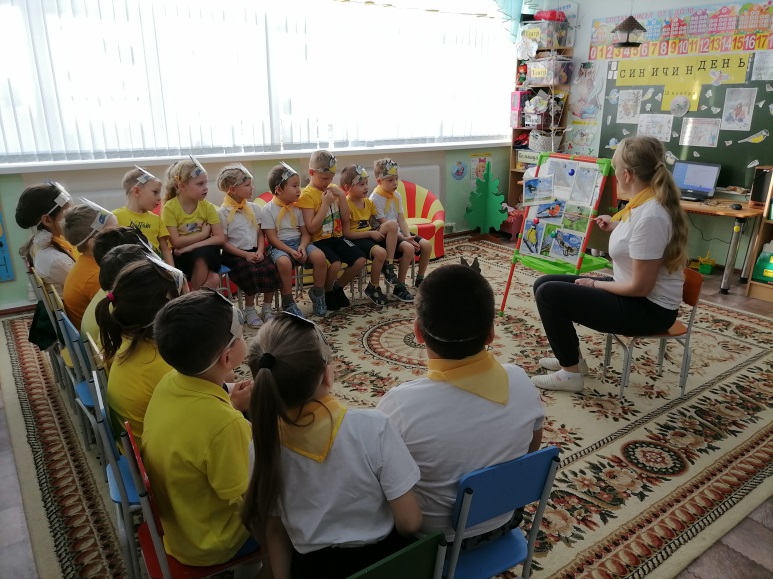 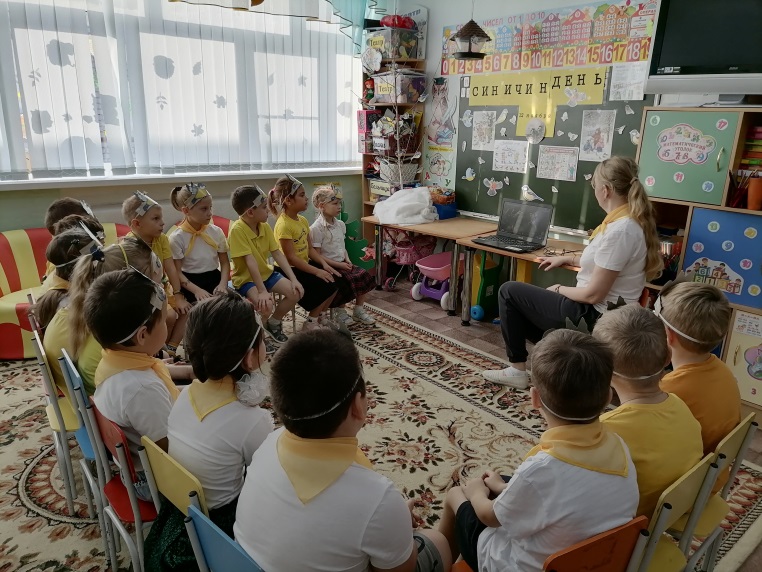 Сделали физ минутку «Я синичка»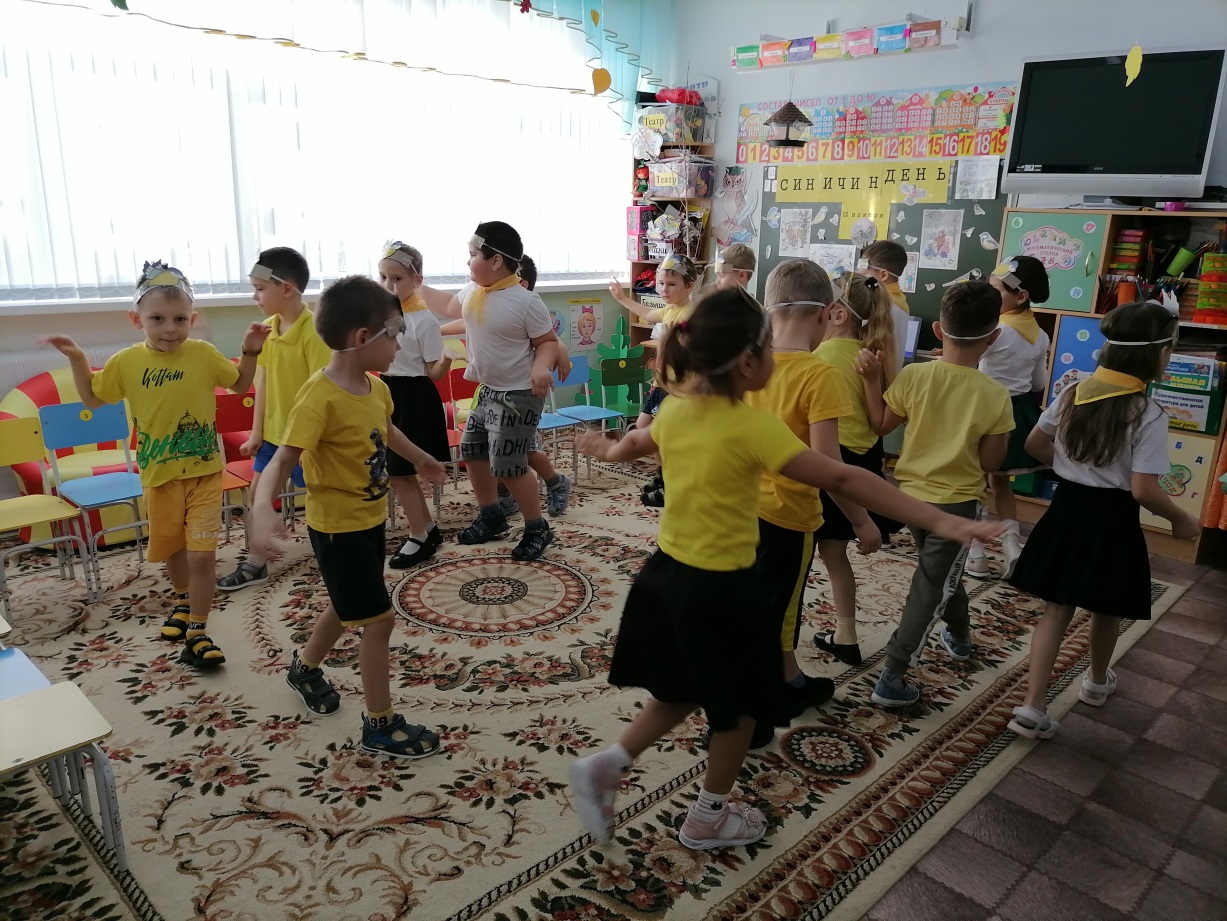 Поиграли в интересные подвижные игры «Сделаем зёрнышки для птиц», «Накорми птиц»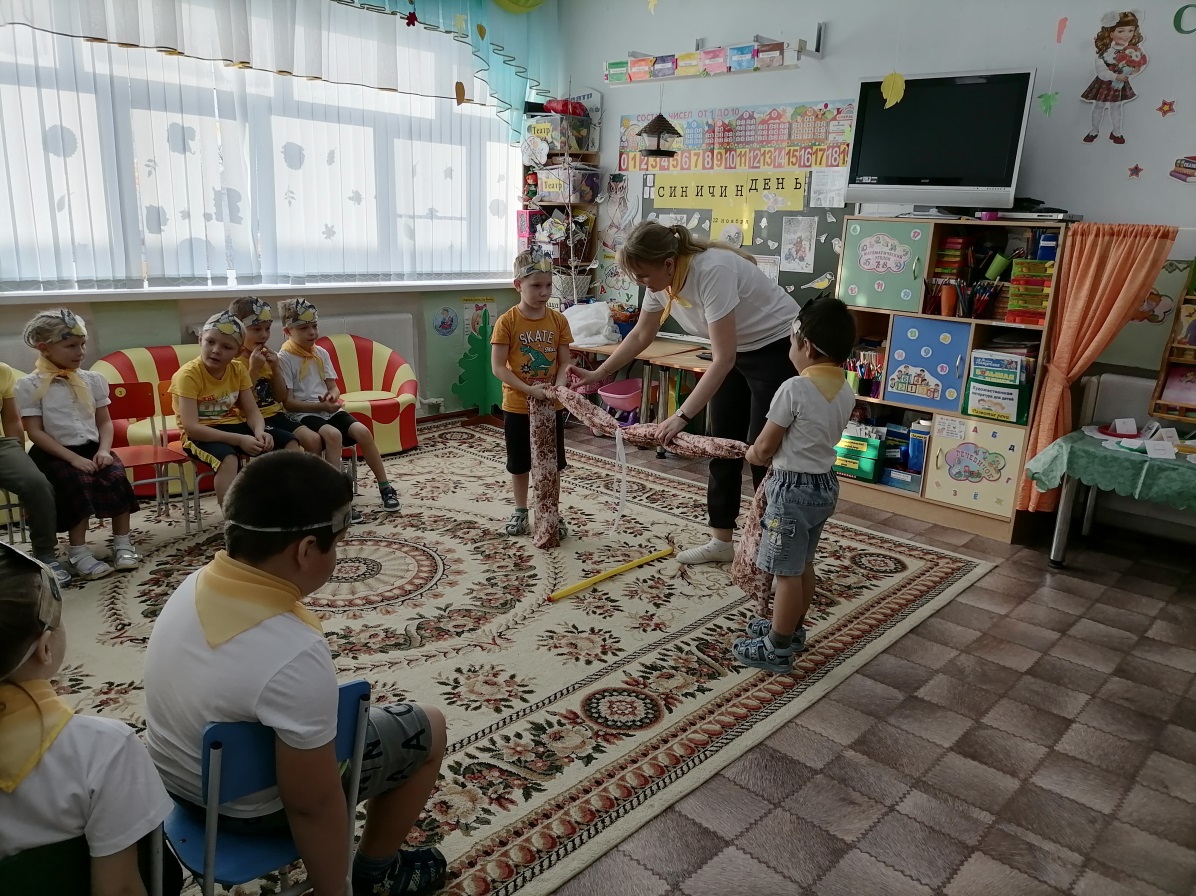 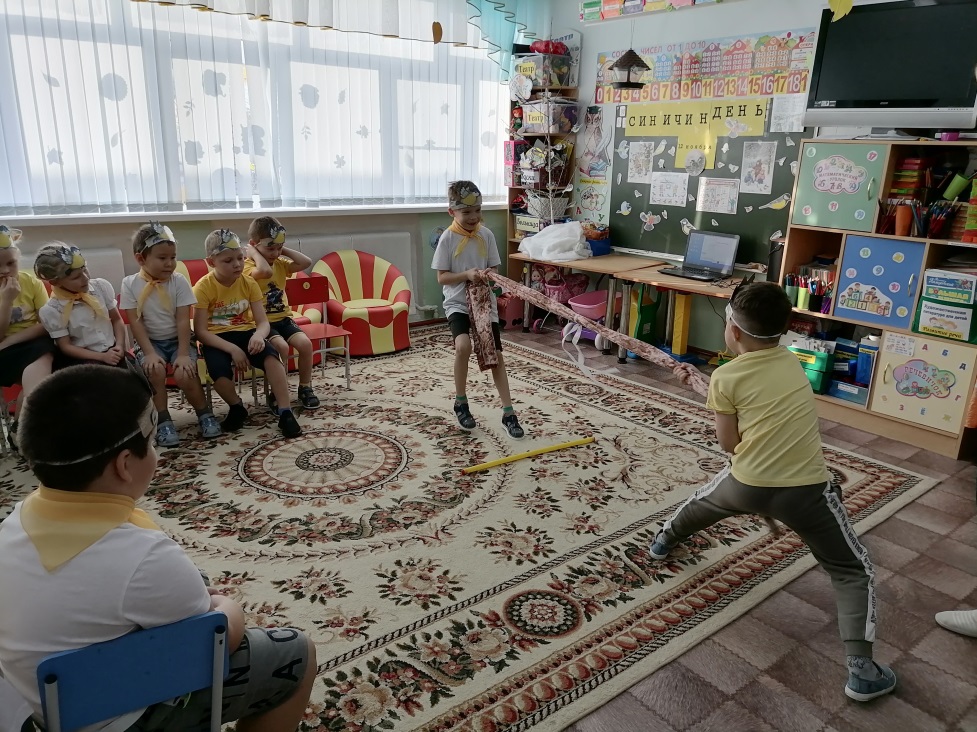 После игр ребята рассмотрели, чем питаются синички зимой. Поздней осенью и зимой  синичка переходит на растительный корм. Они  любят:     сухофрукты, ягоды, орехи, семена арбуза, дыни, подсолнуха, крошки хлеба. Дети разложили карточки, что можно, а что нельзя птицам.  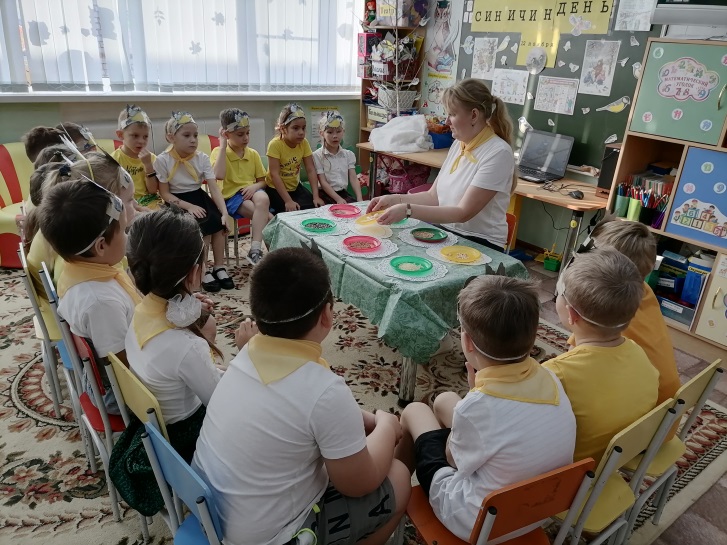 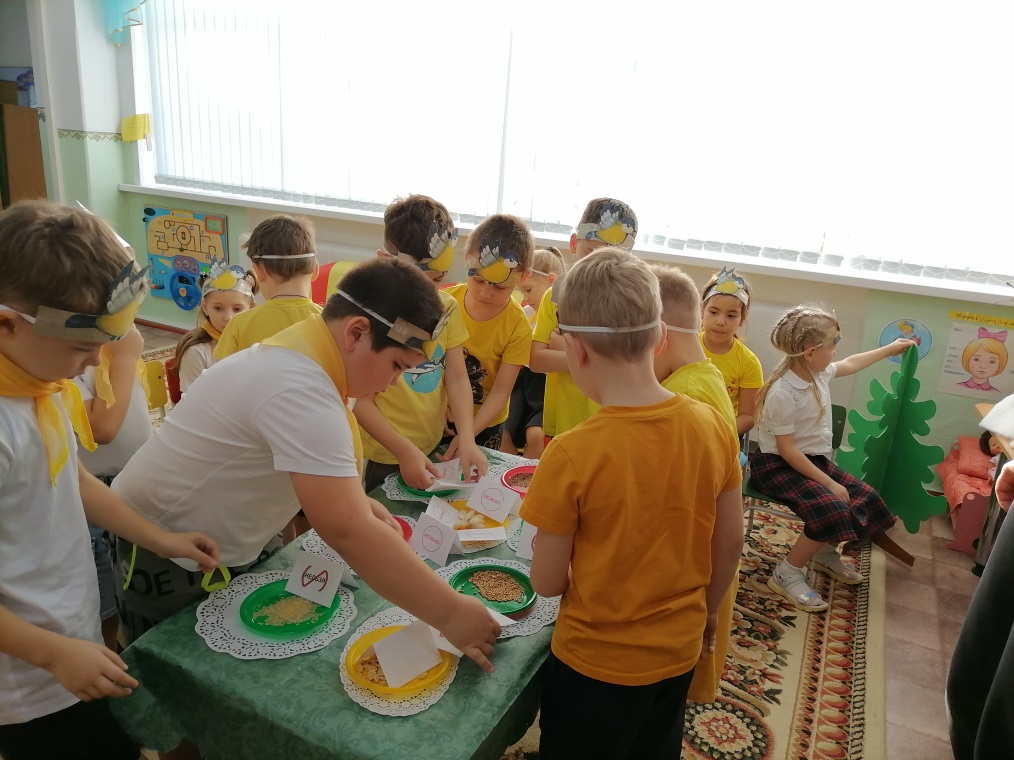 Затем дети нарисовали синичку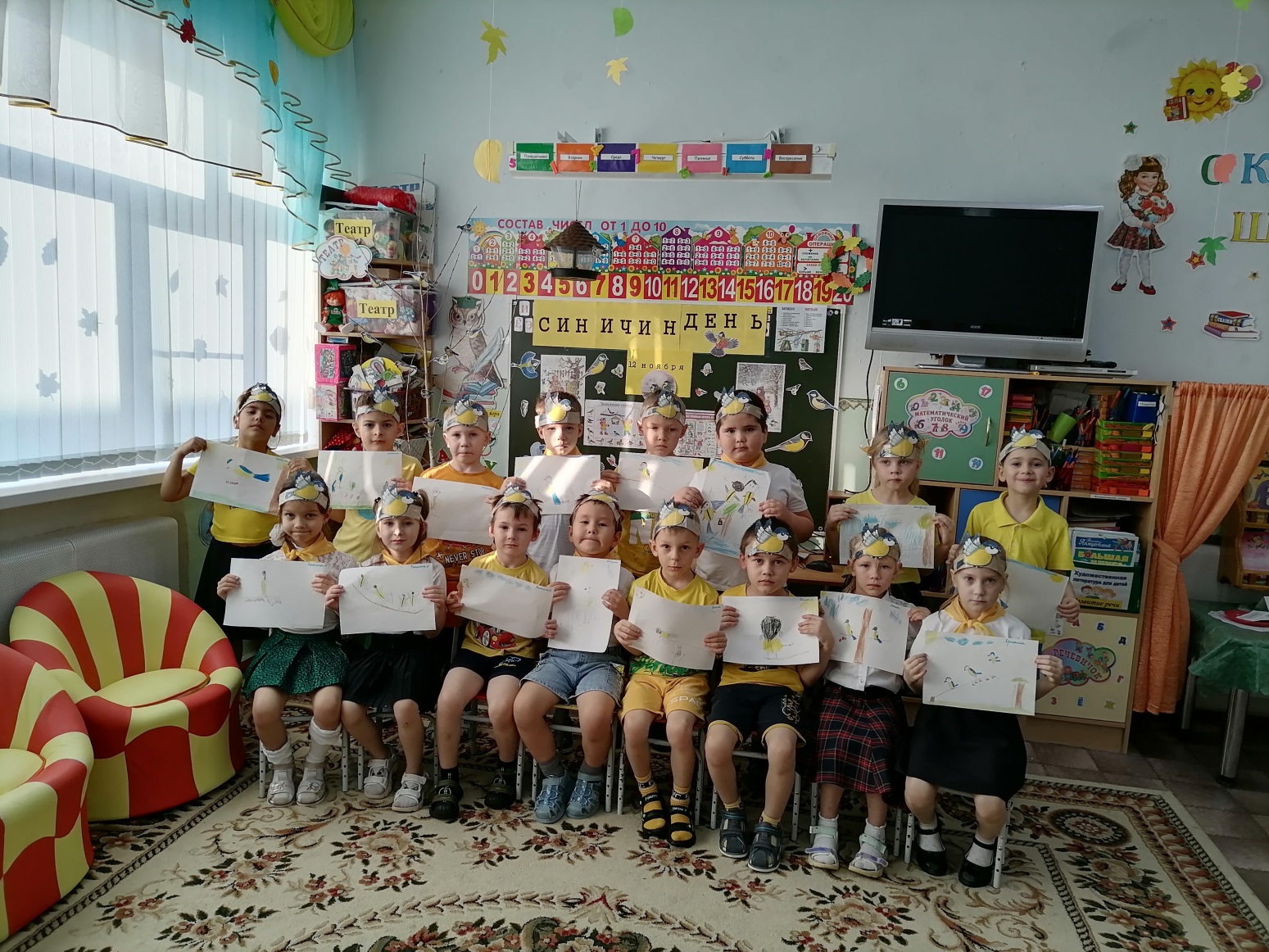 В результате мероприятия дети многое узнали о птицах, зимующих в нашем селе, поняли, что птицам зимой необходима помощь человека.Мы надеемся, что ребята в дальнейшей жизни будут бережно относится к миру удивительных и милых птиц - синичек.Стёпочкина Маргарита Сергеевна, воспитатель  высшей квалификационной категории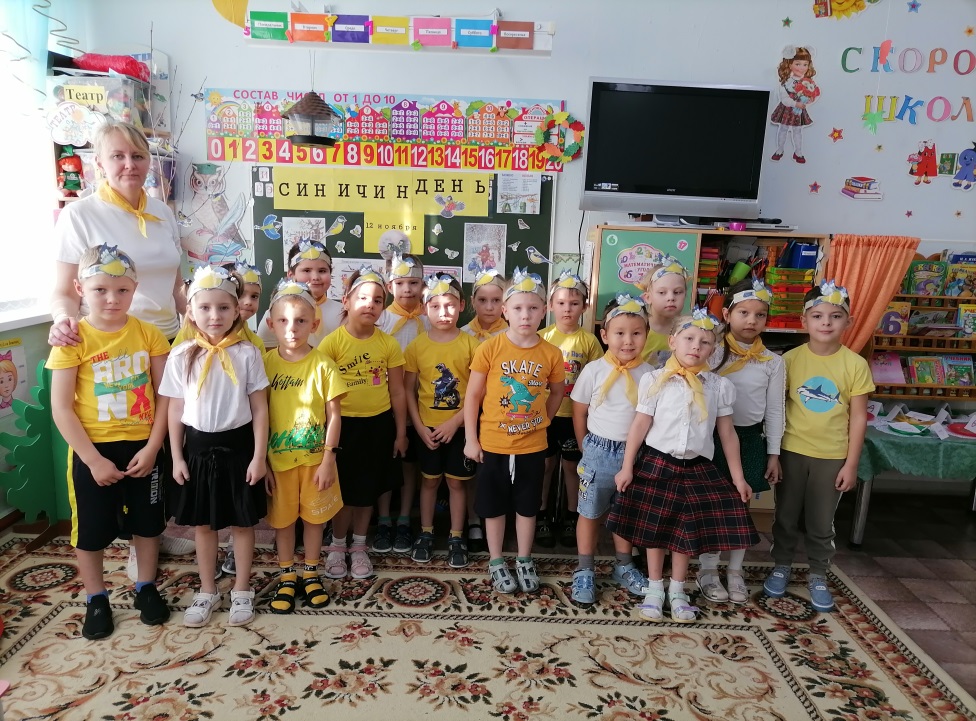 Покормите птиц зимой.Пусть со всех концов.К вам слетятся, как домой,Стайки на крыльцо.Приучите птиц в морозК своему окну,Чтоб без песен не пришлосьНам встречать весну.